                                                                                    Додаток № 6-1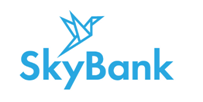 (нова редакція діє з «30» березня 2023згідно з рішенням Правління АТ «СКАЙ БАНК» протокол № 107 від 29.03.2023) до Публічного договору про  комплексне банківське обслуговування фізичних осіб АТ «СКАЙ БАНК» 	Тарифи на послугиз надання в майновий найм (оренду) індивідуального банківського сейфуАТ «СКАЙ БАНК» (Київське відділення № 1)Заставна вартість ключа на час використання сейфа у сумі 1800,00 грн., без ПДВ.Послуги з оформлення та посвідчення довіреності в Банку на користування сейфом  - 120 грн. (у т.ч. ПДВ) за одиницю.Додаткова плата за перебування Клієнта або його довіреної особи у спеціально відведеному місці (кабіні), що розташована в сховищі для індивідуальних сейфів або приміщенні, в якому розміщений сейф з індивідуальними сейфами, понад 15 хвилин - не встановлюєтьсяРозмір сейфу(ш/г/в), ммТермін оренди (мінімальний термін оренди 14 календарних днів)Вартість за 1 день (грн., в т.ч. ПДВ)Термін оренди (мінімальний термін оренди 14 календарних днів)Вартість за 1 день (грн., в т.ч. ПДВ)Термін оренди (мінімальний термін оренди 14 календарних днів)Вартість за 1 день (грн., в т.ч. ПДВ)Термін оренди (мінімальний термін оренди 14 календарних днів)Вартість за 1 день (грн., в т.ч. ПДВ)Розмір сейфу(ш/г/в), ммдо 30 днівдо 90 днівдо 180 днівдо 365 днівS  240х355х6014131211М 240х355х9017161514L  240х355х14024232221ХL  500х355х21031302928